Результаты проведения проверкипо вопросу приемки после проведения капитального ремонтаМКД № 77 по ул. Гагарина  г. ЛипецкаВ МКД № 77 по ул. Гагарина г. Липецка проведен капитальный ремонт кровли, систем электроснабжения, теплоснабжения, холодного и горячего водоснабжения, водоотведения. Заказчик работ: Фонд капитального ремонта общего имущества многоквартирных домов Липецкой области.Исполнитель работ: ООО «РемСтрой-Универсал».При обследовании дома № 77 по ул. Гагарина  г. Липецка нарушений действующих требований по проведению капитального ремонта обследуемого дома не выявлено.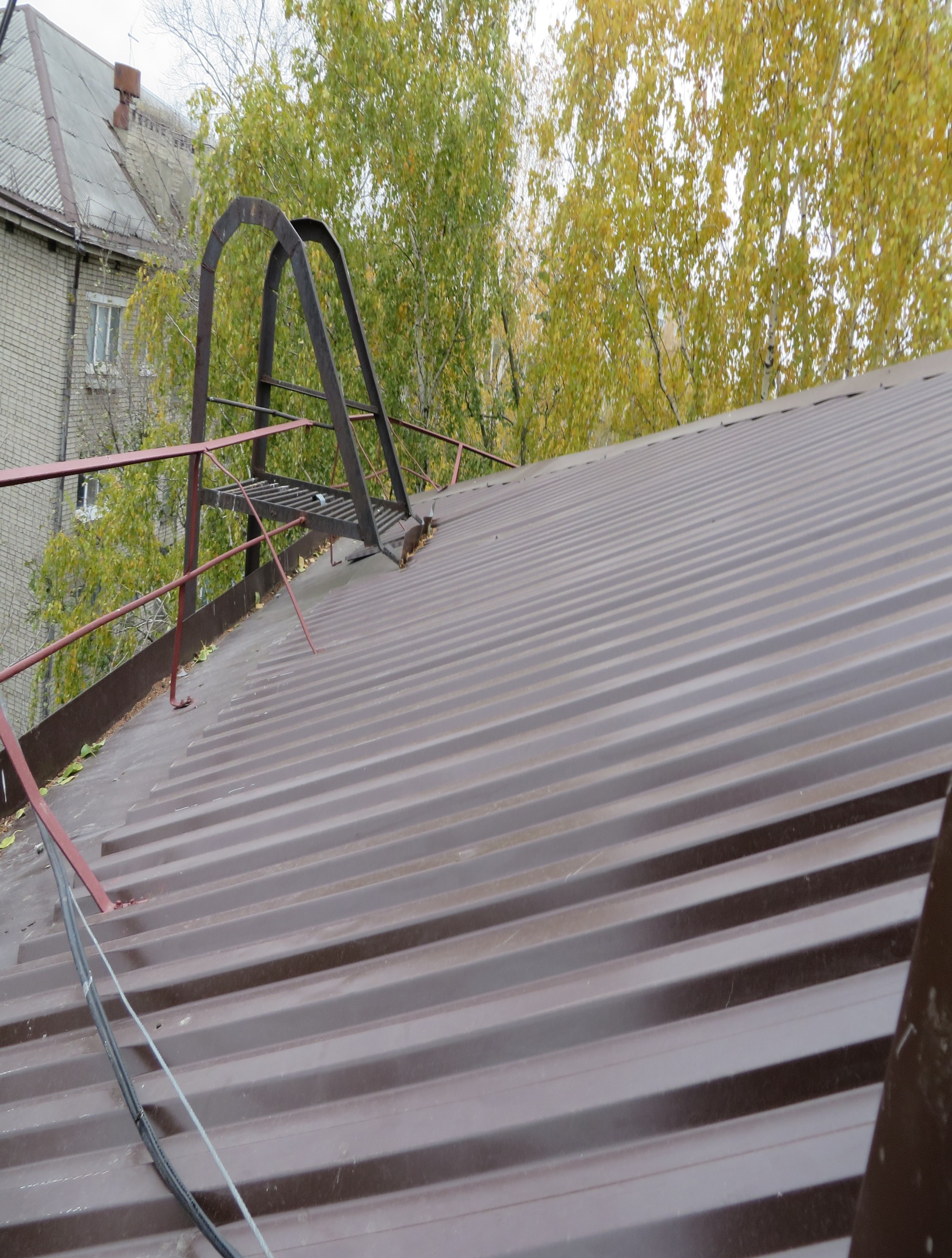 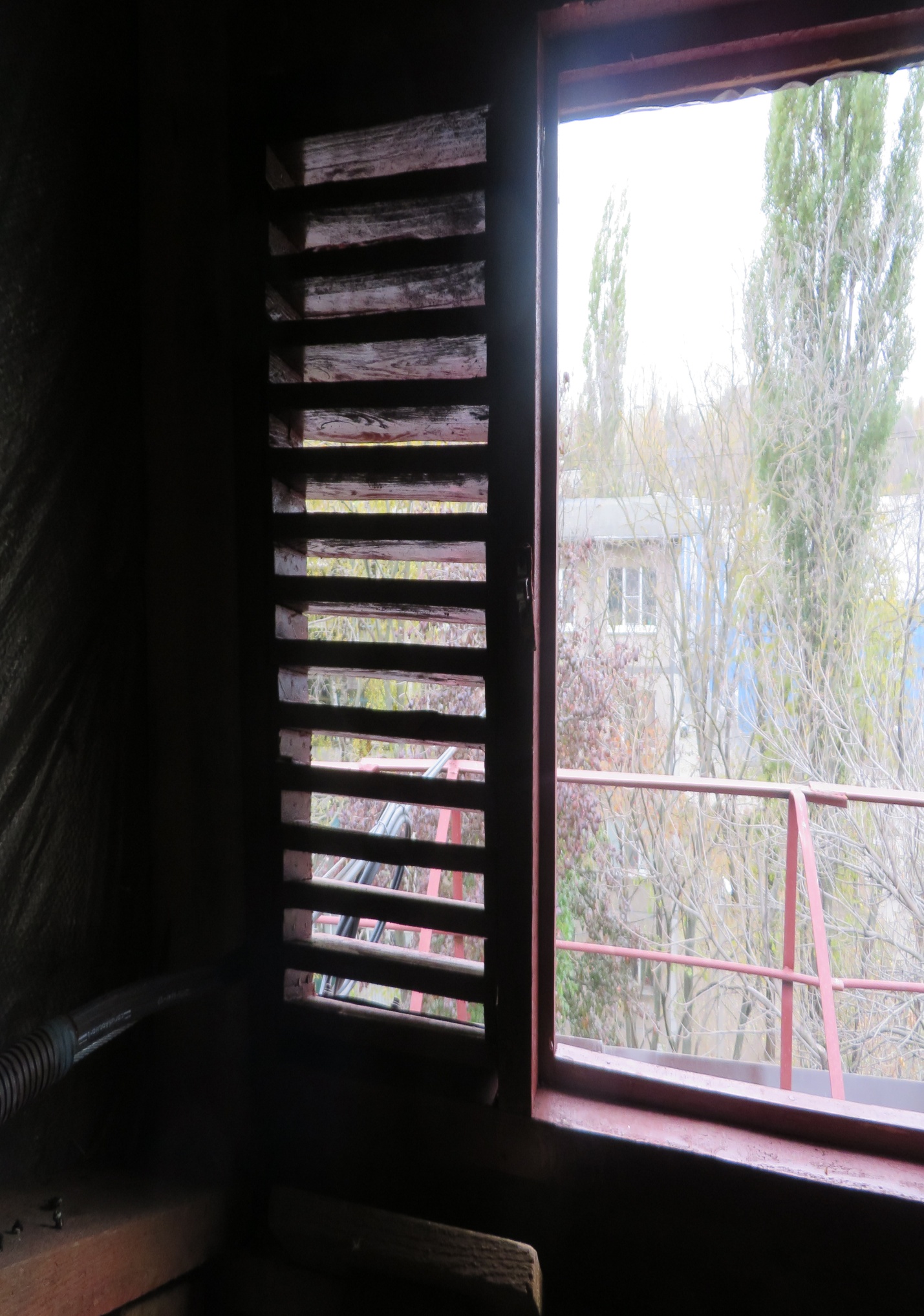 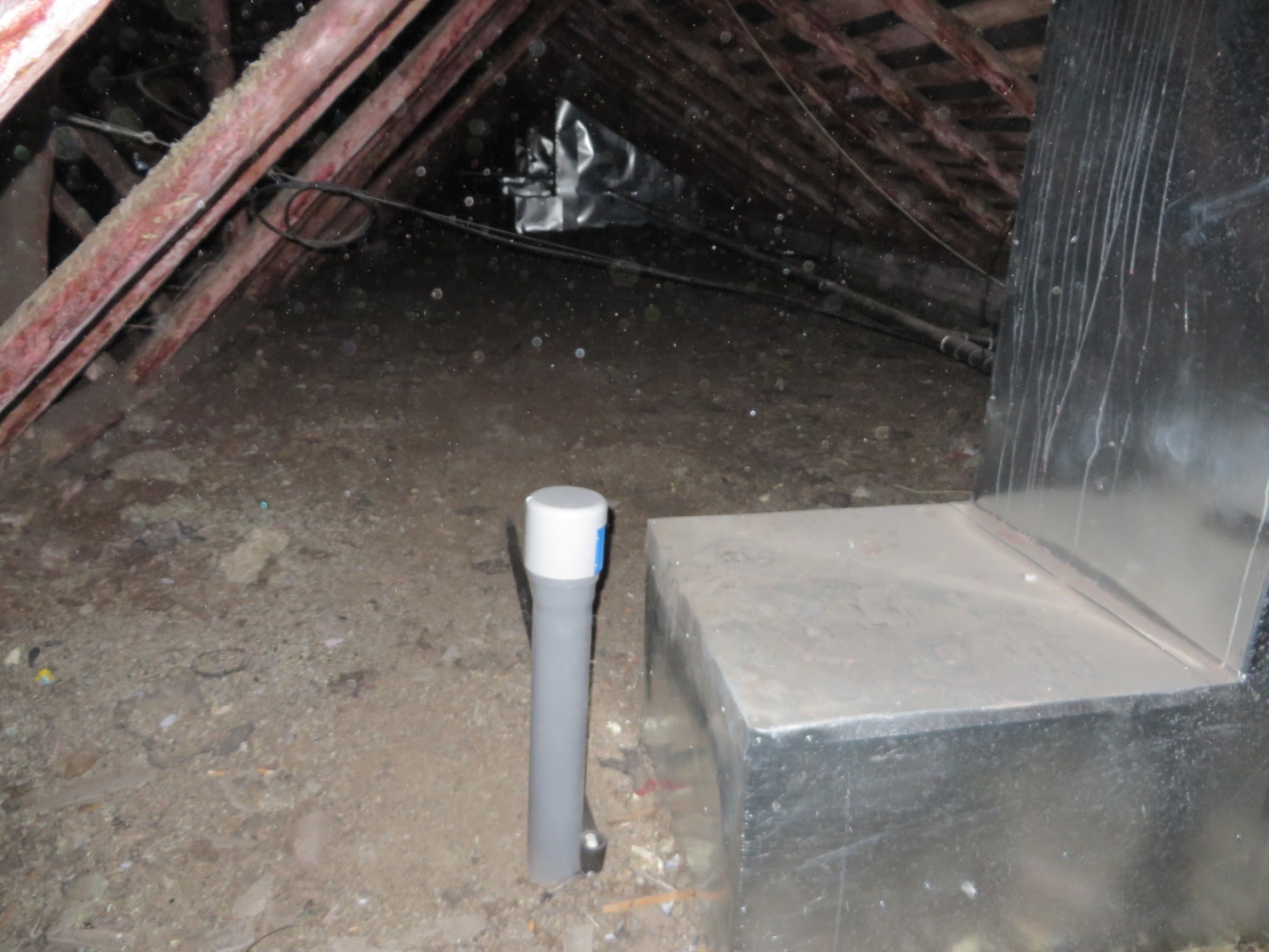 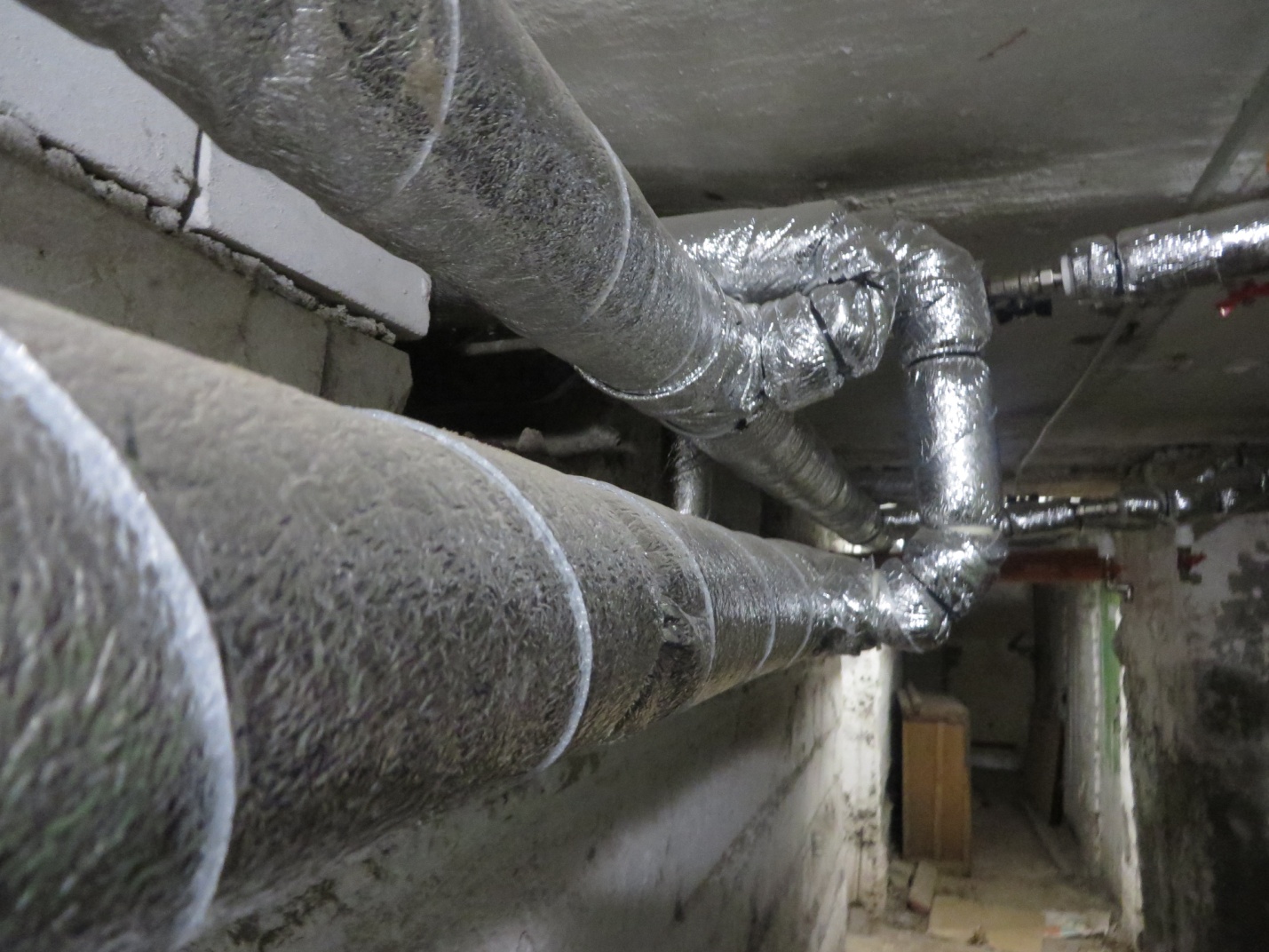 